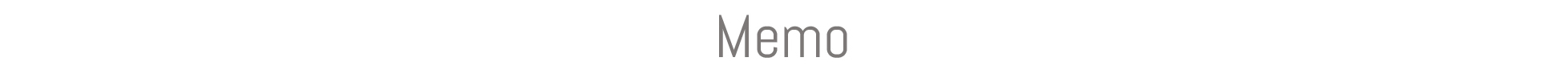 To:		From:	Date:	Subject:	____________________________________________________________________________________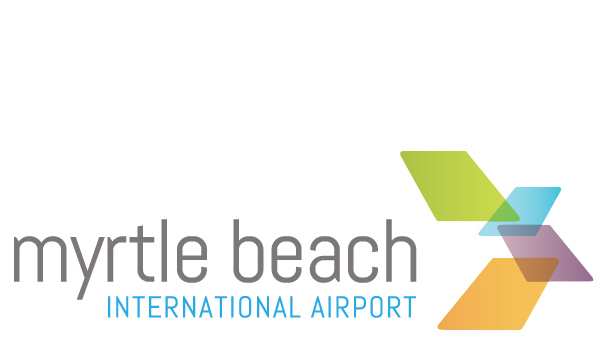 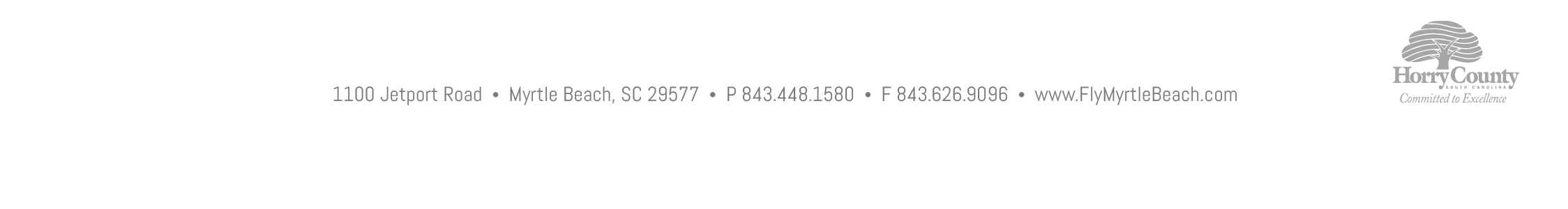 